MĚSTSKÁ ČÁST PRAHA 19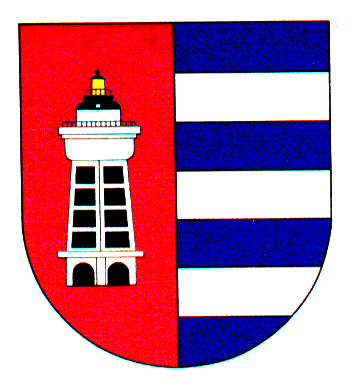 Úřad městské části Praha 19Odbor majetku, investic, bytového a nebytového hospodářstvíSemilská 43/1, Praha 9 – Kbely, 197 00Tel.: 284 08 08 70, 734 148 653e-mail: krejci.veronika@kbely.mepnet.czID:  ji9buvpVyřizuje: Mgr. Veronika Krejčí, LL.M.Ze dne:	16.6.2022				             														V Praze dne 16.6.2022TaPraSys s.r.o.Lom 14Tábor390 02IČ 07732775Věc: Objednávka č. 161/611/2022/OMIBNH Vážení,na základě Vaší cenové nabídky označené názvem akce „rozvaděče elektroměrové + ordinace“ č. nabídky VA20220608 ze dne 8. 6. 2022 si Městská část Praha 19 u Vaší společnosti objednává přepojení 1 fázových rozvaděčů šesti ordinací nacházejících se v 2. a 3. podlaží výše uvedené budovy, a to konkrétně v E2.1, E2.2, E2.3, E2.4, E3.1, E3.2 na 3 fázové s tím, že po provedené úpravě bude nepoužitý elektroinstalační materiál předán Městské části Praha 19. Jedná se o 1 fázové vypínače v počtu 6 ks a 1 fázový svodič napětí v počtu 6 ks. Namísto demontovaných zařízení bude osazeno šest třífázových vypínačů a 6 třífázových svodičů napětí. Dále bude vyměněno 6 ks jističů 1x25A (stávající) za 3x25A - 10 Ka před elektroměrem v elektroměrovém rozvaděči v 1. NP.Po dokončení díla si u Vaší společnosti objednává Městská část Praha 19 revizní zprávu. Celé dílo musí být provedeno nejpozději do dne 20.6.2022 a Vaše společnost za něj musí poskytnout záruku v délce 60 měsíců. Celková cena veškerých prací a dodaných věcí, včetně dopravy a dalších přímých či nepřímých dokladů, nesmí přesáhnout částku 190 216 Kč bez DPH tj. 230 161 Kč vč. DPH.Žádáme Vás o písemnou akceptaci této nabídky, a to obratem.
S pozdravem, Monika Havelkovávedoucí Odboru majetku, investic, bytového a nebytového hospodářství